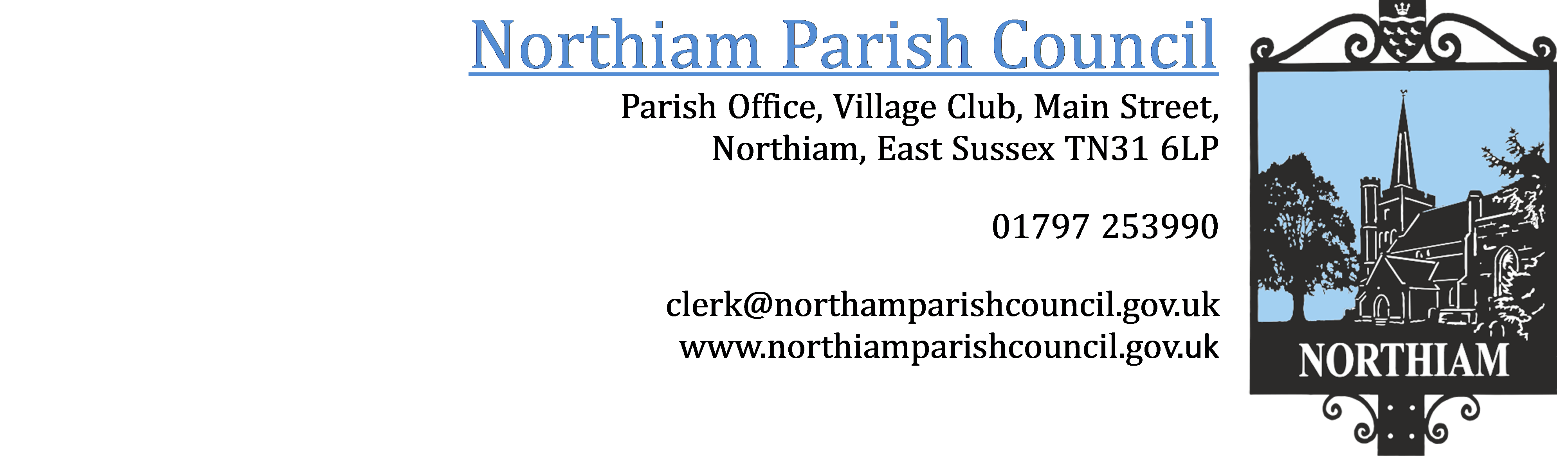 To all members of the Council, you are summoned to attend a Full Council Meeting of the Parish Council on Thursday 8th February 2024 at 19.00.This meeting will be held at Northiam Village Hall, Main Street, NorthiamMembers: 	Cllr Biggs, Cllr Fairbrass, Cllr Fenton, Cllr Harding, Cllr Luckett, Cllr Russell, 		Cllr Sargent, Cllr Schlesinger, Cllr WadieAGENDASIGNED: Nicola Ideson,  Parish Clerk				Date: 1st  February 2024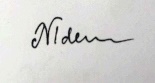 -------------------------------------------------------------------------------------------------------------------------------To receive and accept Apologies for AbsenceChairman’s Announcements.To adjourn the meeting to enable members of the public and Councillors to address the meeting.This is a concessionary short session and will be limited to 15 minutes. Three minutes per person will be allowed initially and only if time permits will further comments be heard. This is a ‘for information’ session only and no action can be taken upon those items raised. To receive Declarations of Interest and LobbyingTo receive any declaration by members of personal interests in matters on the agenda, the nature of the interest and whether the member regards the interest as personal, pecuniary or prejudicial under the Code of Members Conduct.Minutes to receive and approve for signature the minutes of the Council meeting held on 11th January 2024.Appendix AAppendix ATo receive a report from the County Councillor. Appendix BAppendix BTo receive reports from District Councillors.Appendix CAppendix CFinanceFinanceTo receive & approve the payment schedule for February 2024.To receive & approve the payment schedule for February 2024.To note the bank reconciliation for December 2023To note the bank reconciliation for December 2023To receive the Payments and Receipts report for 22-23To receive the Payments and Receipts report for 22-23Appendix DTo receive the CIL report.To receive the CIL report.Appendix ETo agree the continuation of the grounds maintenance contract at a cost of £11258 per year. An increase of £433.To agree the continuation of the grounds maintenance contract at a cost of £11258 per year. An increase of £433.To agree expenditure of £750 to Wealden Traditional Construction Ltd for the design plans of the new Football Pavilion to be claimed back from S106 held by Rother DC.To agree expenditure of £750 to Wealden Traditional Construction Ltd for the design plans of the new Football Pavilion to be claimed back from S106 held by Rother DC.To agree expenditure of £6615 to Bourne Sport for football pitch improvements to be claimed back from S106 held by Rother DC.To agree expenditure of £6615 to Bourne Sport for football pitch improvements to be claimed back from S106 held by Rother DC.Expenditure in line with 4.1 of the Financial RegulationsExpenditure in line with 4.1 of the Financial RegulationsNo expenditureNo expenditureTo arrange the Annual Parish Meeting and set a budget.To arrange the Annual Parish Meeting and set a budget.To receive the Playground maintenance report following from the annual inspection and quotes for repair.To receive the Playground maintenance report following from the annual inspection and quotes for repair.To discuss ideas of use for the de-commissioned phone box.To discuss ideas of use for the de-commissioned phone box.To discuss the future of the Lollipop person patrol.To discuss the future of the Lollipop person patrol.GovernanceGovernanceTo consider a Bio-Diversity PolicyTo consider a Bio-Diversity PolicyAppendix DTo consider a Social-Media PolicyTo consider a Social-Media PolicyAppendix ETo consider an application from a resident to install a bench.To consider an application from a resident to install a bench.St Francis FieldSt Francis FieldTo approve a sheep grazing license for fields 11 & 12 To approve a sheep grazing license for fields 11 & 12 To begin the ‘Change of Use’ planning application for the Natural Burial GroundTo begin the ‘Change of Use’ planning application for the Natural Burial GroundTo form a working group to discuss the details for the Natural Burial GroundTo form a working group to discuss the details for the Natural Burial GroundTo consider appointing an independent land agent to advise the Council, before deciding future actions in relation to the planning application for the Stables To consider appointing an independent land agent to advise the Council, before deciding future actions in relation to the planning application for the Stables To consider the Lost England Project proposalTo consider the Lost England Project proposalTo agree to place a sign in Harlotts Wood asking people not to disturb the woodland.To agree to place a sign in Harlotts Wood asking people not to disturb the woodland.To agree to form a working group to revise the CIC/NPC Management Agreement.To agree to form a working group to revise the CIC/NPC Management Agreement.Reports from CouncillorsReports from CouncillorsPlanningPlanningRR/2024/61/P - 15 Wilderness Gardens, Northiam TN31 6GBConversion of garage to provide an annexeRR/2024/61/P - 15 Wilderness Gardens, Northiam TN31 6GBConversion of garage to provide an annexeRR/2023/2627/P - Windmill Cottage, Beacon Lane, Northiam TN31 6PJThe erection of 1No. New Dwelling house adjacent to the building known as Windmill Cottage, together with the associated new landscaping. (alternative to RR/2023/326/P).RR/2023/2627/P - Windmill Cottage, Beacon Lane, Northiam TN31 6PJThe erection of 1No. New Dwelling house adjacent to the building known as Windmill Cottage, together with the associated new landscaping. (alternative to RR/2023/326/P).Second Session for Public QuestionsAs resolved for inclusion at the July 2023 meeting, a second session for public questions or comments.Second Session for Public QuestionsAs resolved for inclusion at the July 2023 meeting, a second session for public questions or comments.Resolution to exclude the Press and Public.Resolution to exclude the Press and Public.In accordance with section 1(2) of the Public Bodies (Admission to meetings) Act 1960 that, because of the confidential and/or sensitive nature of the business to be transacted, (may it be legal, contractual or employment issues), the press and public are instructed to withdraw.In accordance with section 1(2) of the Public Bodies (Admission to meetings) Act 1960 that, because of the confidential and/or sensitive nature of the business to be transacted, (may it be legal, contractual or employment issues), the press and public are instructed to withdraw.In accordance with section 1(2) of the Public Bodies (Admission to meetings) Act 1960 that, because of the confidential and/or sensitive nature of the business to be transacted, (may it be legal, contractual or employment issues), the press and public are instructed to withdraw.In accordance with section 1(2) of the Public Bodies (Admission to meetings) Act 1960 that, because of the confidential and/or sensitive nature of the business to be transacted, (may it be legal, contractual or employment issues), the press and public are instructed to withdraw.LeasesLeasesTo consider the legal process after the departure of the Stables tenant.To consider the legal process after the departure of the Stables tenant.